Best Sellers to Help You Do Business.
2021 California and Federal Employment Poster
You must post a compliant Employment Poster in a conspicuous place in the workplace where all employees and applicants can see it. The poster also must include information about your workers’ compensation benefits, payday schedule and emergency contacts. You may need to order several to ensure that your business, branches and satellite offices are displaying the poster according to the law. Failure to comply can result in severe penalties and fines by the state of California. If any of your company’s workers are Spanish-speaking, you will need to order the Spanish version.
These products are produced by the California Chamber of Commerce, a publisher of top-quality human resource products and services with more than 125 years of experience helping California business do business.Substantial discount when you purchase through your local chamber of commerce.
Another business solution brought to youby the California Chamber of Commerce2021 HR Quick Guide for California Employers  
(HR Handbook)Includes color-coded easy reference sections. Required and recommended forms for California businesses available to download using a special URL provided in the book.Required Pamphlets KitContains 20 copies of each of six pamphlets that employers must distribute to employees.California Labor Law Digest 2020 EditionThis comprehensive, California-specific Digest puts answers to labor law questions right at your fingertips, updated with new case law and regulations.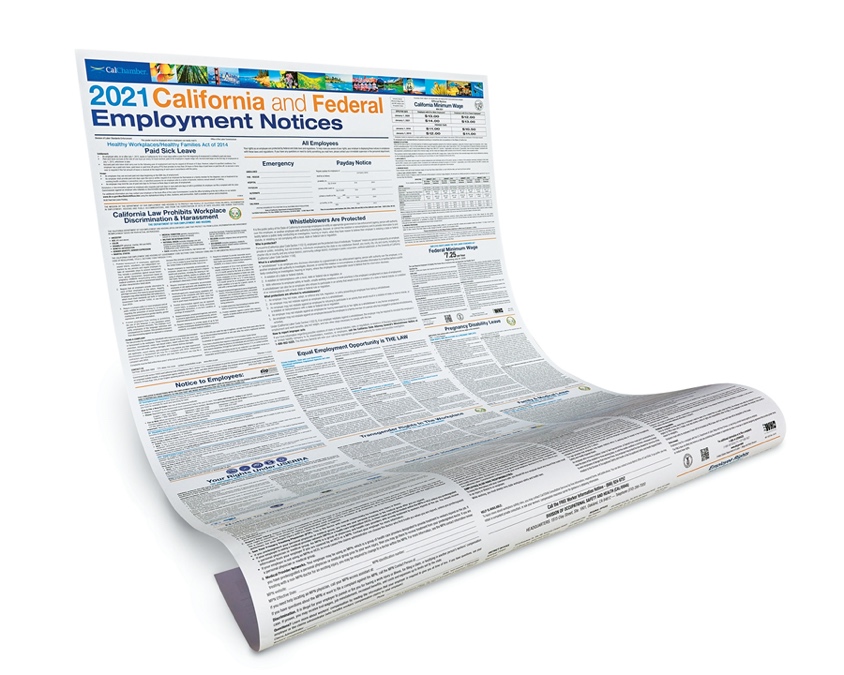 